The Szorenyi K-Curve Three-Chamber Rotary EngineAbstractCurrently automotive engines are generally reciprocating or Wankel rotary engine types. Reciprocating engines are bulky, heavy and complex, mainly due to the intake and exhaust valves and their associated cam-train. Wankel engines have a low rotor rev limit, and have inefficient sealing of the apex seals leading to poor economy and undesirable emission gases. The Rotary Engine Development Agency (REDA) has designed a new three-chamber rotary internal combustion engine concept using the K-curve, an amended form of its patented Szorenyi Curve. The new design is an evolution of the design which was the subject of SAE Technical Paper 2017-01-2413 and SAE publication ‘So You Want to Design Engines: UAV Propulsion Systems’. This paper describes the features of the new three-chamber engine concept and includes an analysis of the major shortcomings of the Wankel engine. The Wankel engine’s geometry results in excessive crankshaft deflection at high engine revs due to the centrifugal force of the rotor which is eccentric to the crankshaft. This results in a low rotational speed limit. Analysis of the Wankel design reveals that the rotational speed limit cannot be increased by increasing the diameter of the crankshaft. Also, analysis of the apex seal reveals that the shape of the stator accelerates the seal inwards during the intake and power stroke and, at the same time, the seal experiences a large change in its contact angle with the stator surface. These effects combine to produce poor conditions for sealing the combustion chamber of the Wankel engine. The paper identifies that the Szorenyi three-chamber engine design does not have these same issues because its symmetrical rotor enables a high rotational speed, and its continuously concave stator profile ensures an outward acceleration of the apex seal and much less change of contact angle with the stator surface. The paper concludes that the Szorenyi engine has the potential to replace Wankel and reciprocating engines in a range of applications and is particularly suited to light aircraft.Keywords: Rotary engine, three-chamber, internal combustion, Szorenyi Curve, K-curveIntroductionThe Rotary Engine Development Agency (REDA), located in Melbourne, Australia, has produced a three-chamber rotary engine concept. The new engine concept is a development of the Szorenyi Four-Chamber Rotary Engine which was  based on the patented Szorenyi Curve [1] for the profile of the engine stator. The original design of the four-chamber engine was previously described in a recent Society of Automotive Engineers (SAE) paper [2] and also featured in an SAE book ‘So You Want to Design Engines: UAV Propulsion Systems’ [3]. The design concept of the three-chamber engine is the subject of SAE Technical Paper 2019-24-0168 [4].The engine concept described in this paper incorporates a new method of transfering power to the crankshaft and has three separate rotor segments rather than the hinged segments in the original design. The engine is known as the Szorenyi K-curve Three-Chamber (SK3C) rotary engine. It utilises a modified form of the Szorenyi Curve, known as the K-curve (patent pending) [5].The SK3C concept is an internal combustion engine, similar to a Wankel engine, but has a different stator geometry and rotor assembly. This paper describes the features of the SK3C engine and also includes an analysis of the shortcomings of the Wankel design. The Wankel engine is rev limited due to large eccentric loads on the crankshaft at high rotational speeds, and has inefficient sealing leading to poor economy and undesirable emission gases. The paper describes the major advantages of the SK3C engine as its symmetrical rotor that enables a high rotational speed of the engine; a continuous concave stator profile that improves sealing of the apex seals; and the intake and exhaust port timing which avoids intake and exhaust port overlap or early exhaust port opening of the Wankel engine. The paper also identifies features of the Szorenyi engine concept that make it particularly suitable for light aircraft and unmanned aerial vehicles (UAVs).The SK3C DesignThe SK3C engine has a stator profile derived from the patented Szorenyi Curve. The Szorenyi Curve is the geometric shape that contains a four-sided rhombus with apexes that all follow the same trajectory when the rhombus is rotated about its geometric centre. In the SK3C design, the Szorenyi Curve is modified by extending the apexes of the rhombus to create the K-curve (patent pending). The advantage of the K-curve is that it provides sufficient space for a crank-pin to be placed in the middle of the rotor segment at the point of constant radius from the engine centre. The crank-pin is then connected via a crank-arm to the crankshaft.  The internal lay-out of the SK3C engine is shown in Figure 1. In the embodiment of the engine, one side of the extended rhombus becomes one of the rotor segments and the two other rotor segments are placed symmetrically around the crankshaft. For each rotor segment, the tips of the apex seal (the apexes of the extended rhombus) remain in contact with the internal surface of the stator as the rotor assembly rotates. The side seals connect the ends of the apex seal to close the space between the face of the rotor segment and the stator and so form the combustion chamber. As the rotor rotates, the trajectory of the rotor segment is controlled by cam-followers (the black wheels shown in Figure 1) rolling around a cam. The cams are fixed to the end-plates at the front and the rear of the engine.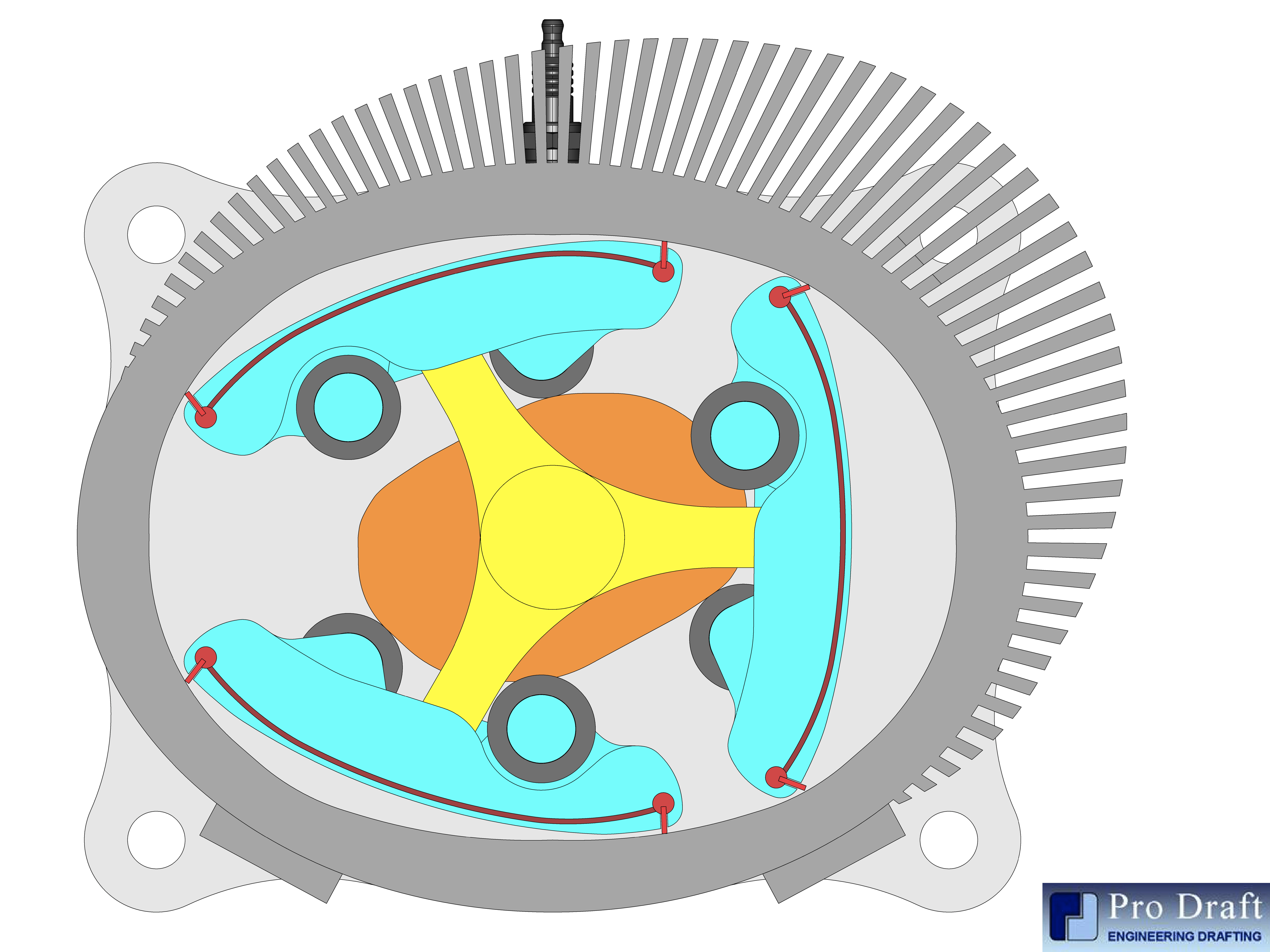 Figure 1: An internal view of the SK3C engineThe crank-arm connects the crankshaft to a pivot at the midpoint of the rotor segment. As the rotor rotates about the crankshaft centreline the rotor segment is free to rock on the pivot, and the cam and cam-followers maintain the apex seals in contact with the stator surface. The assembly of the components of the engine is shown in Figure 2.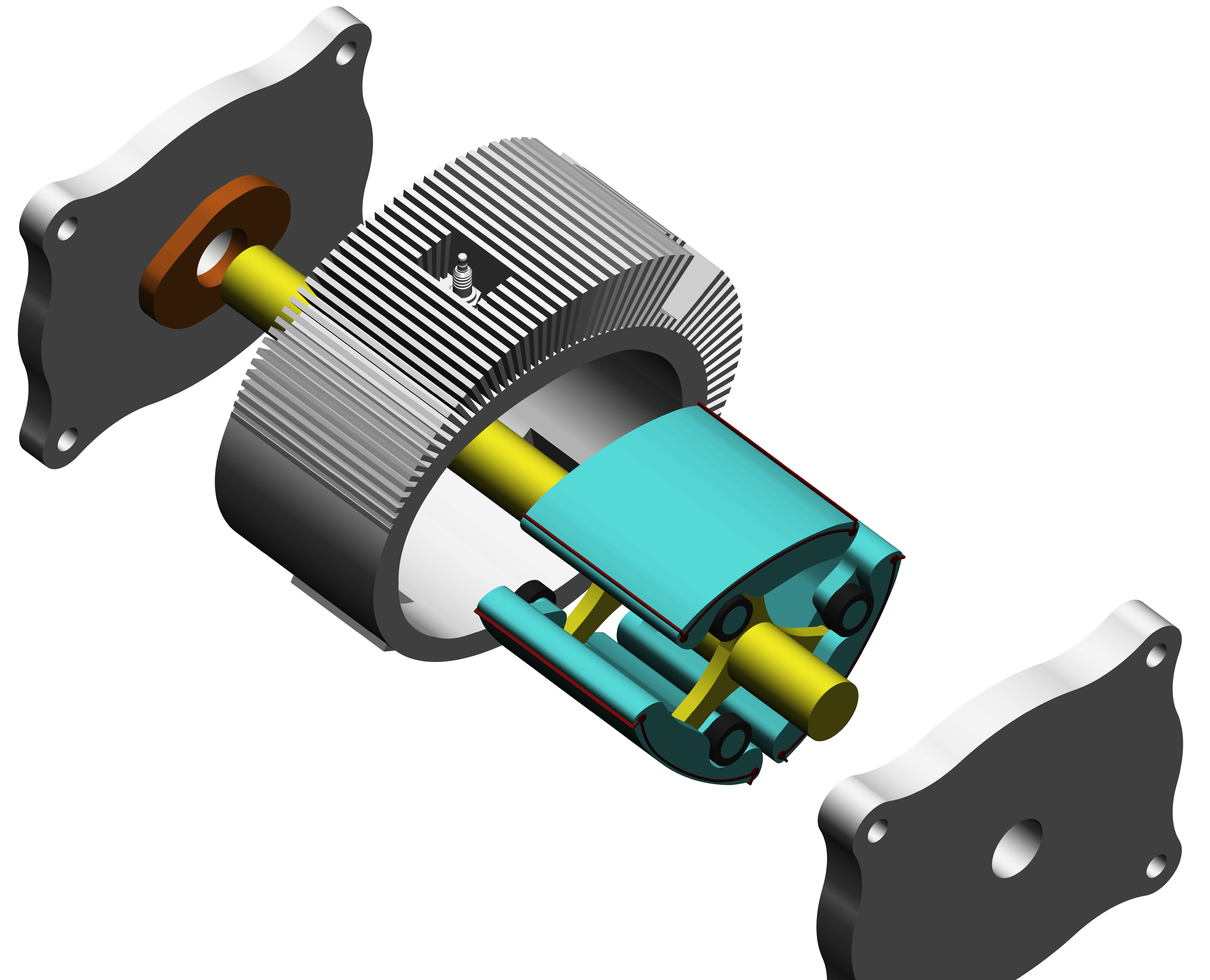 Figure 2: An exploded view of the SK3C EngineAs the crankshaft rotates through one revolution, each of the three chambers completes the induction, compression, ignition and exhaust phases of the Otto cycle. As the leading apex seal of each rotor segment passes the intake port, air is drawn into the chamber through the port (shown in Figure 2). As the rotor rotates (in a clockwise direction in Figure 1 and 2) the trailing apex seal of the rotor segment passes over the intake port and thus completes the intake stroke. Further rotation provides the compression stroke. If fuel had not already been added during the intake stroke, then the fuel is injected into the chamber and the mixture is ignited. The high-pressure gases of combustion generate a force that is offset from the crank-shaft centerline and this causes the rotor spin and deliver power through the crank-shaft. As the leading apex seal passes the peripheral exhaust port the gases are expelled. Then, when the leading apex seal passes the intake port, the intake stroke commences and the cycle is repeated.The interior of the engine is cooled by pumping cool air through holes in the side plates. During the engine cycle the interior of the engine is exposed to the exhaust port because of the gaps between adjacent rotor segments. The air pumped into the interior of the engine cools the underside of the rotor segments and is blown out through the exhaust port. The intake port which is also exposed momentarily to the interior of the engine is fitted with a non-return valve so that this cooling air is not blown down the intake duct. The SK3C engine architecture allows direct lubrication of the crank-pin, the cam follower bearings, and the apex and side seals. This lay-out is a major change from the original four-chamber rotary engine featured in Reference 2 and 3.In the SK3C engine, one rotation of the crank-shaft produces a complete engine cycle in each of the three chambers. Therefore a single rotor SK3C engine is equivalent to a six cylinder reciprocating engine in terms of the number of power strokes per crank-shaft revolution. However, the Szorenyi engine does not need the cumbersome valve-train of the reciprocating engine but rather uses ports similar to those commonly used in Wankel engines. Also, due to the balanced rotor, the crankshaft is a simple circular shaft in contrast with the very complex crankshaft in a reciprocating engine. The result is a simpler engine, with far fewer moving parts in a much smaller package than a reciprocating engine, and with smoother operation due to its perfectly balanced rotor assembly.Comparison of Engine Design FeaturesAnalysis of the characteristics of the SK3C engine concept conducted by REDA reveals that it has inherent advantages over the reciprocating engine and the Wankel rotary engine in their wide range of applications. As discussed below, the Wankel engine design is compromised by its eccentric rotor, and inefficient sealing of its apex seals. The reciprocating engine requires a cumbersome valve train, and a complex and out of balance crankshaft which often requires a counter balancing shaft which adds weight and bulk to the engine.Wankel Engine Design IssuesThe Wankel engine is becoming more popular as a light aircraft and UAV engine. Wankel aviation engines are being produced by companies such as Rotron, Austro, Woelfle Engineering, UAV Engines, 3W International, Freedom Motors, and Advanced Innovative Engineering. However, the Wankel engine has severe design issues which directly result from the epitrochoid geometry on which the engine concept is based. This geometry results in a stator profile with a convoluted concave-convex surface which makes the apex seal prone to leaking gasses between chambers. The geometry also dictates an unusually small diameter crankshaft which is highly stressed due to centrifugal loads and so dictates a relatively low engine rev limit. Apex Seal Leakage in a Wankel Engine. In the development of the Wankel engine, much effort has been expended to ensure that the apex seals provide efficient sealing. The apex seals have long been known to lift off the stator housing under certain conditions. Research by the Natioal Aeronautics and Space Administration (NASA) reported that “loss of contact between the apex seal and the trochoidal bore has been discussed by a number of researchers” [6]. The resulting leakage of gases past the apex seal leads to unstable combustion, loss of power, and additional unwanted emissions. One of the causes of the leakage stems from the tortuous path that the apex seal has to follow. The epitroichoidal geometry of the Wankel engine produces an engine stator with both concave and convex curves. The sealing integrity of the apex seal is severly compromised when following the convex portion of the curves. This can be seen in Figure 3 where, with clockwise rotation of the rotor, the tip of the apex seal near the top of the image is about to follow the convex curve of the engine stator. As it follows the convex curve, the apex seal experiences an acceleration forcing it away from the stator surface towards the centre of the engine. This motion is resisted by a wave spring located under the apex seal.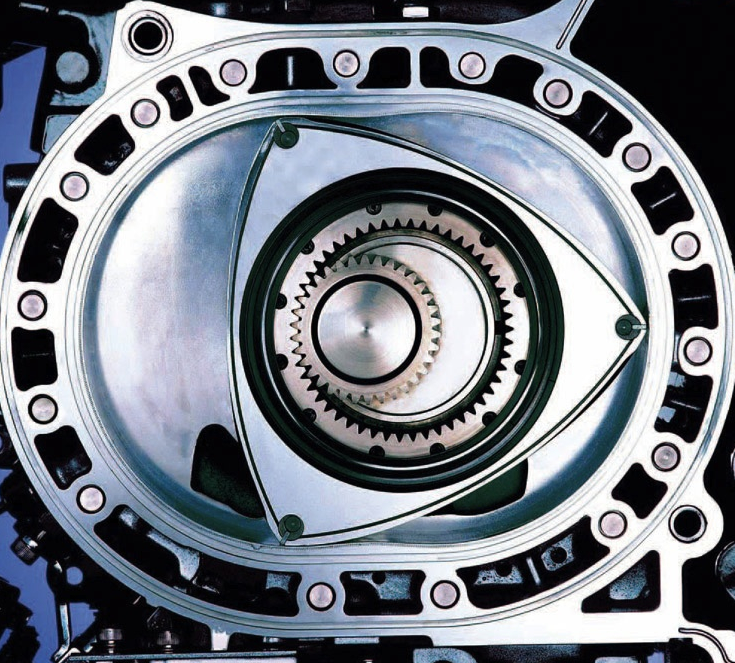 Figure 3:  An Internal View of the Mazda Wankel EngineModelling of the apex seal trajectory for a full engine cycle has been performed by REDA. The model is a numerical analysis, performed in a Microsoft Excel SpreadSheet program. In the model, the rotor profile was first computed at every 30 interval of one rotor rotation. Then at each interval the apex seal speed and rotational acceleration was computed for a rotor rotational speed 2,400 rpm of the rotor (equivalent to 7,200 rpm of the crankshaft, the maximum power revs of the Mazda Wankel engine). The rotational acceleration was then resolved into two components - longitudinal acceleration of the apex seal (in the line that the apex seal moves in and out within its retaining slot in the rotor) and the lateral acceleration (perpendicular to the in and out movement of the apex seal). The resulting longitudinal acceleration of the trailing apex seal of the Mazda Wankel engine is shown in Figure 4. A peak negative acceleration can be seen to occur when the apex seal is at the centre of the convex portion of the stator profile. In Figure 4, this is shown when the combustion chamber is at 600 after top dead centre. At this moment, the apex seal also experiences a large pressure differential from the chamber undergoing expansion of its combusted gases across to the following chamber which is part-way through its compression stroke. Modelling of the situation indicates that up to 7.5 atmospheres pressure differential occurs at this moment. These conditions experienced by the apex seal are very poor for maintaining efficient sealing.Figure 4:  Apex Seal Longitudinal Acceleration in the Mazda Wankel EngineModelling was also performed by REDA on the SK3C engine of equivalent chamber volume to the Wankel. The computed longitudinal acceleration of the trailing apex seal of the SK3C engine is shown in Figure 5. The seal experiences a fluctuation of acceleration similar to the Wankel engine, but because the stator of the SK3C engine has a continuous concave profile, the acceleration of the SK3C apex seal is always positive and so promotes continuous contact of the apex seal with the stator.Figure 5:  Apex Seal Longitudinal Acceleration in the Szorenyi Three-Chamber EngineThe actual motion of the apex seal is also affected by the lateral acceleration imparted to the apex seal as it follows the stator contour. The lateral acceleration is the side to side motion of the apex seal in its retaining slot. The modelling shows that the lateral acceleration of the apex seal in both engines is roughly sinusoidal. However, as shown in Figure 6, the sidewards acceleration of the apex seal in a wankel engine changes sign, that is, the seal is forced from side to side in its retaining slot. This occurs twice each rotor revolution.Figure 6:  Apex Seal Sidewards Acceleration in the Mazda Wankel EngineIn contrast to the Wankel engine, the acceleration of the apex seal in the Szorenyi engine is in one direction. This is shown in Figure 7. Consequently, the possibility of the apex seal leaking gases from one chamber to the next is less in the SK3C engine.Figure 7:  Apex Seal Sidewards Acceleration in an SK3C engineModelling performed by REDA also reveals that, in the Wankel engine, the apex seal inclination (the angle between the apex seal orientation in the rotor and the stator surface) changes significantly during a rotor revolution. In the Wankel engine the apex seal inclination angle changes from +250 to -250 as it traverses the convex portion of the stator. The contact point of the apex seal to the rotor housing changes as a result of the changes in the inclination. Instead of the contact being ideally at the tip of the apex seal, it moves to the side of the seal. To accommodate the movement of the contact point, the apex seal must move in and out of its slot to maintain contact with the stator surface. Any resistance to the apex seal movement can result in loss of contact and so cause leakage of gases across the tip of the apex seal from combustion chamber to the next. In the SK3C engine the change of inclination of the apex seal is a more moderate ±160 and so the possibility of gas leakage is reduced.In the Wankel engine there is therefore a high possibility of the apex seal leaking due to the effects of the negative longitudinal acceleration of the apex seals; the side-to-side slapping of the seal; the large change of angle of incidence between the seal and the stator surface; and the high pressure drop across the apex seal at the time these conditions prevail. In contrast, the possibility of the apex seal leaking in the SK3C engine is greatly reduced due to the positive longitudinal acceleration; the absence of side to side movement; and the smaller change in the apex seal’s inclination with the stator.Rotational Speed Limit of the Wankel Engine. A major disadvantage of the Wankel engine is the limited rotational speed of the rotor due to its highly stressed crankshaft and rotor bearings. In his book Kenichi Yamamoto notes in regard to the load on the rotor bearing “the greater effect of gas pressure in the low speed range and that of centrifugal force in the high speed range” [7]. This results in the Mazda Wankel engine typically being red-lined at 9,000 rpm of the crankshaft (3,000 rpm of the rotor). The rotational speed is limited because the centroid of the rotor is at a constant radius from the centreline of the crankshaft and this produces a large centrifugal load on the crankshaft at high rotor revs. At these high revs, the bending of the crankshaft can cause large deflections which misaligns the rotor and can cause the apex seal to bottom out and make solid contact with the stator. The simple solution of increasing the crankshaft diameter is not possible in the Wankel engine. The analysis in Appendix 1 shows that increasing the crankshaft diameter in a Wankel engine with the same combustion chamber proportions (width to depth ratio) and displacement has no effect on crankshaft deflection. The analysis shows that for a Wankel engine of fixed combustion chamber proportions and displacement, the deflection of the crankshaft increases only with the square of the rotor rotational speed until a critical deflection is reached. Therefore, in practice, a Wankel engine can only rev until the critical crankshaft deflection is reached. The resulting rev limit in a Madza Wankel engine is about 3,000 rotor rpm. In terms of power-stroke duration, this is equivalent to a four-stroke reciprocating engine rev limit of 6,000 rpm, which is typical of low powered automotive engines. However, some high powered four-stroke engines are designed to rev to 15,000 rpm and beyond. So the 3,000 rpm rotor rev limit of the Wankel engine is surprisingly low. The SK3C engine is not rev limited in the same way as the Wankel engine because its rotor is symmetrical and so there is no eccentric load on the crankshaft caused by the rotation of the rotor. With a perfectly balanced rotor, the SK3C has the potential for high rotational speeds and so a high package density. Higher power for the same size engine has multiple advantages in aircraft applications of the engine.Use of Diesel Fuel. Some manufacturers produce a Wankel engine which can use diesel fuel but only with the assistance of spark ignition. As can be seen in Figure 3, the shape of the stator of the Wankel engine does not allow a small gap between the stator and the face of the rotor. Consequently, the Wankel engine is typically limited to a compression ratio of about 15:1. At higher compression ratios, the face of the rotor comes into contact with the convex curvature of the stator. Consequently the Wankel engine can only use diesel fuel with spark initiated ignition, or with compression ignition in an engine with supplementary compression of the intake gas. In contrast, the SK3C engine has a continuous concave curvature of the engine stator and so very high compression ratios are possible. Therefore the SK3C engine has the potential to use diesel fuel with compression ignition and so achieve more complete burning of the fuel and reduced exhause emissions. Additional Advantages of the SK3C EngineIn addition to the advantages of the SK3C engine over the Wankel engine identified above there are other significant advantages of the SK3C over Wankel and reciprocating engines and these are discussed below: a.	Ability to use a Variety of Fuels. In the past, Wankel engines have been run on a range of fuels including gasoline, kerosene, diesel, natural gas, liquid-petroleum gas, and hydrogen. The SK3C engine should also be capable of using this variety of fuels due to the similar shape of the combustion chamber and its rotary motion. The rotary engine is well suited to improved combustion efficiency by using stratified-charge techniques [8]. This allows heavy fuels to be used in Wankel engines, and, by similarity, the SK3C engine. This makes these engines very suitable for use in light aircraft and UAVs .c.	Ports, not Valves. The SK3C and Wankel engines benefit from not requiring intake and exhaust valves and associated cams and cam-trains as in reciprocating engines. It also eliminates “flow restrictions and dynamic limitations” [6]. The use of ports, not valves, leads to a lighter, smaller and less complex engine which are all desireable features but particularly for aircraft applications of engines. However, the Wankel engine suffers from a large overlap of the intake and exhaust ports. As noted by Yamamoto “During low speed or light-load operation, there arises a problem that the combustion will become unstable due to inclusion of a great amount of burned gas in intake gas caused by a longer overlap time of the opened intake and exhaust ports” [7]. This occurs because the Wankel engine’s apex seals are set 1200 apart but, since there are four strokes for every revolution of the rotor, the Wankel engine with peripheral ports has a port timing overlap of 300 of rotor rotation. This results in poor volumetric efficiency and there is considerable exhaust gas recirculation because the intake and exhaust ports are simultaneously open for one-third of the stroke. The port overlap is resolved in some Wankel engine designs by closing the exhaust port 1200 of rotation before the intake port opens. But this requires that the exhaust port opens 300 early, that is, before the power stroke is completed. This technique can lose up to 8% of the energy in the combustion chamber. The SK3C engine geometry results in apex seals set 900 apart and therefore the ports can be set 900 apart to create the ideal Otto cycle engine operation. The resulting flexibility in selecting port opening and closing times can ensure that port overlap is controlled.d.	Rotor Cooling. The Wankel engine suffers from high temperatures of the rotor. This is managed in a number of modern Wankel engines by having a complex system of pressurised air passed through the inside of the rotor. But there is very limited space in rotor to do this as can be seen in Figure 3. High temperature of the rotor is also expected in the SK3C engine, however, there is a large void between the rotor segments and the crankshaft so a large volume of cooling air can be passed through the centre of the engine. To do this, the inside of the rotor could be cooled by simply drilling holes in the engine side plates and attaching a fan to the crankshaft. Further cooling of the SK3C engine can be achieved through the use of water jackets in the engine stator, as is typically done in Wankel engines, and by the use of cooling gills. e.	Powerplant Package Size. Anecdotally the size of a Wankel engine is one-third that of a reciprocating engine of the same power output. Analysis performed by REDA suggests that this size comparison refers only to the core of the engine, that is the rotor and stator, and does not include any engine ancilliary equipment. However, the small size of the rotary engine is a major advantage in powering aircraft where any weight and space savings result in higher payload, range or endurance. The small size of the Wankel engine is due predominantly to the use of ports rather than the cumbersome valvetrain, and to the eccentric rotor. An SK3C engine of equivalent power to a Wankel engine is slightly larger than the Wankel. The additional size is due to the symmetrical rotor of the SK3C engine. A larger engine stator is required in the SK3C engine in order to create the large combustion chamber volume when the chamber is at the bottom dead centre position. REDA has conducted modelling of the core engine dimensions and package volume of a single rotor SK3C engine and a Mazda twin-rotor Wankel engine of the same total displacement operating at the same rotor engine speed. The modelling of the SK3C engine assumes a combustion chamber depth equal to its width, that is, a ‘square’ rotor face. This modelling shows that a single-rotor SK3C engine has a package volume of 29.4 litres compared to 18.7 litres for the Mazda Wankel engine, that is, the SK3C engine package volume is 26% larger than that of the twin-rotor Mazda Wankel engine. When a Wankel engine is used in aircraft, the crankshaft rotational speed is too high for it to be directly attached to a propellor and, typically, a 3:1 reduction gear is used. When the space required for the reduction gear is taken into account, the package volume of the Wankel engine increases to 24.9 litres and so the SK3C engine package volume is then 18% larger than that of the twin-rotor Mazda Wankel engine. This package volume comparison is for the two engines operating at the same speed. The SK3C engine does not have the rev limiting issues of the Wankel engine and so there is potential for the package volume of an SK3C engine to match or exceed that of a Wankel engine. The resulting advantage over the size of reciprocating engines of the same power output gives the SK3C great potential as an aircraft powerplant. Design Refinement of the SK3C Concept Engine The SK3C concept engine requires refinement of its design. In-depth analysis is required with respect to component stressing, crankpin sizing, lubrication, cooling, combustion chamber geometry optimisation, analysis of intake and exhaust port timing dynamics, and rev limit determination. Therefore, REDA intends to conduct Computational Fluid Dynamics (CFD) modelling to optimise these aspects and to obtain a better prediction of the performance of the SK3C engine and realise the full engine potential.REDA is also looking at producing a prototype engine of the SK3C concept. The cost of producing a prototype engine is significant but some existing Wankel engine hardware can be used. The Wankel and SK3C engines have similar stator shapes and so existing Wankel engine manufactures could easily produce a stator for the SK3C complete with its water cooling system. This would just leaving the new SK3C rotor assembly to be made.SK3C Engine ApplicationsThe Szorenyi Rotary SK3C Engine is suitable to be used for all applications where a reciprocating or Wankel engine are currently used. Small or large versions of the engine could be made as well as multiple rotor versions. It is particularly suited for aircraft and UAV applications due to its multi-fuel capability, lower vibration levels than Wankel and reciprocating engines, and its compact dimensions. The lighter weight and smaller size of the SK3C engine can translate to larger payloads or greater range or endurance of aircraft and UAVs than is achieved with current engines. The ability of the SK3C to use heavy fuels and compression ignition with diesel fuel is also useful for light aircraft and UAV applications.ConclusionThe Rotary Engine Development Agency has evolved the design of its internal combustion rotary engine. Known as the Szorenyi K-curve Three-Chamber (SK3C) Rotary Engine, it offers some potential advantages over the Wankel rotary and reciprocating engines. Compared to a Wankel engine, its major advantages are its balanced rotor, allowing higher rotational speed; its concave stator profile which leads to better combustion chamber sealing; and its 900 engine strokes which permit the use of an ideal Otto engine cycle. The major advantages over the reciprocating engine are its simplicity due to the use of intake and exhaust ports, rather than valves and their cumbersome valve train; its more compact dimensions for a similar power; and its ability to use a range of fuels such as heavy fuels, gasoline, diesel, natural gas and hydrogen. These advantages make the SK3C engine suitable for a wide range of applications, particularly in light aircraft and UAVs. REDA is confident that the SK3C engine has the potential to replace the reciprocating and the Wankel engines wherever they are currently used. The next steps in the development of the SK3C concept are to refine the design of the engine components, conduct computational fluid dynamics modelling to better refine the design and predict the performance, and to build and test a prototype engine.References1.	United States Patent, Hinged Rotor Internal Combustion Engine, Patent No. US 6,718,938 B2, Date of Patent Apr. 13, 20042.	P. King, The Development of the Four-Chamber Szorenyi Rotary Engine, Society of Automotive Engineers, SAE 2017-01-2413, 10 August 20173.	W. Kucinski, So You Want to Design Engines: UAV Propulsion Systems, SAE International, ISBN 978-0-7680-9175-5, 20194.	P. King, The Szorenyi Three-Chamber Rotary Engine, Society of Automotive Engineers, SAE 2019-24-0168, 2019, doi:10.4271/2019-24-01685.	IP Australia Provisional Patent Application number 2019902405, The internal profile of a stator for a rotary engine using the K-curve, based on the Szorenyi Curve, to allow for a crankpin to be located in the centre of each of the rotor segments of a three chamber rotary engine, dated 6 July 2019	6.	J. Knoll, C.R. Vilmann, H.J. Schock, R.P. Stumpf, A Dynamic Analysis of Rotary Combustion Engine Seals, National Aeronautics and Space Administration, Lewis Research Centre, Cleveland, Ohio, NASA-TM-83536, 1984 7.	K. Yamamoto, Rotary Engine, published by Toyo Kogyo Company Ltd, 19718.	Chol-Bum M. Kweon, A Review of Heavy-Fuelled Rotary Engine Combustion Technologies, Army Technology Directorate, Army Research Laboratory, Aberdeen Proving Ground, MD, ARL-TR-5546, 2011Contact Information Peter King, MSc+61 (0) 413 841 148e-mail: kingy148@yahoo.com.auDecember 2019Appendix 1The Influence of Crankshaft Diameter on Crankshaft Deflectionin a Wankel Engine The rotor revs in a Wankel engine are typically limited to an unusually low 3,000 rpm (9,000 rpm of the crankshaft). In the literature this is attributed to the high centrifugal forces at high rotational speed causing excessive deflection of the crankshaft. This situation should be readily overcome by increasing the diameter of the crankshaft. The analysis below determines that this is not possible due to the relationship between crankshaft diameter, rotor size, engine displacement and combustion chamber proportions.The shape of the stator of the Wankel engine is epitrocoidal. It is deternined by two dimensions ‘e’ and ‘R’ as shown in the Figure 1. In the actual engine, ‘e’ is the radius of the crankshaft and ‘R’ is the distance from the centroid of the triangular rotor to the tip of the apex seal (the apex of the triangle). 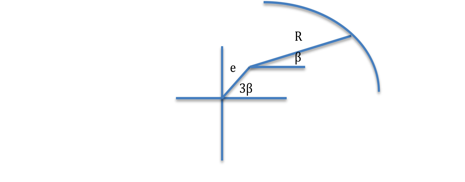 Figure 1: The Construction of the Epitrocoidal CurveThe Cartesian co-ordinates of the stator are determined according to equations 1 and 2 below:         x = e.cos(3) + R.cos()                                                              (1)         y = e.sin(3) + R.sin()                                                               (2)The generating angle  is the angle of rotation of the triangular rotor of the Wankel engine. The angle 3 represents the crankshaft which rotates at three times the speed of the rotor. Selecting an R/e ratio of 7 (typical of the Mazda Wankel engine) produces the stator profile as shown in Figure 2. A triangle has been added to this to represent the rotor.Figure 2: Wankel Engine Stator ProfileWankel Combustion Chamber DisplacementThe displacement of a Wankel engine can be expressed in terms of e, R and the chamber depth d. The displacement of the chamber is the difference in the chamber volume when the rotor is at bottom dead centre (VBDC) to its volume at top dead centre (VTDC). The rotor represented by the triangle in Figure 2 is at top dead centre. After the triangle is rotated through 900 it is at bottom dead centre. The chamber volume (VBDC - VTDC) is the cross-sectional area of the chamber multiplied by its depth, d. Then the chamber displacement, V, is:V = d.( ABDC - ATDC)which can be written as	V = d.2 - d.2   and differentiating Equation 1 with respect to ,dx = (-3e.sin3 - R.sin)dand then by substituting for y using Equation 2, y dx = {e.sin(3) + R.sin()}{-3e.sin3 - R.sin}so by changing the limits from x to  values and performing the integration over the limits, the chamber displacement expression reduces to:V = 3√3RdeWankel Rotor MassThe length of each side of the triangular rotor is √3R. The height of the triangle is R+R/2. The cross-sectional area of the rotor is half the base by the height = ½ (√3R).(R+R/2) = 1.3 R2. For this analysis the cross-sectional area can be expressed as k1R2 where k1 is a constant.The volume of the rotor is therefore k1R2d where d is the rotor depth (and also the span of the supported crankshaft).The mass of the rotor is therefore k1ρR2d where ρ is the density of the rotor. This assumes a flat faced rotor, and although the shape of an actual rotor is curved, the rotor’s volume is still proportional to R3. So in this analysis the rotor mass is expressed as k2R2d where k2 is a constant incorporating the rotor density, ρ.Wankel Rotor Centrifugal ForceAt engine rotor rotational speed ω the centrifugal acceleration of the rotor is ω2e. The centrifugal force is F = mass x acceleration = k2R2dω2e. The force F is applied to the crankshaft throughout the rotation of the rotor about the crankshaft and causes the deflection of the crankshaft.In this analysis the chamber displacement must be kept constant. As shown above the displacement is 3√3Rde and so this term can be replaced with a constant. Therefore the force F can be expressed as (k2/(3√3)).(3√3Rde)ω2R. Therefore F = k3ω2R, where k3 = k2/(3√3)).(3√3Rde).Wankel Crankshaft DeflectionThe force F causes a deflection δ of the crankshaft where δ is shown in the general literature as being proportional to Fd3/EI. The constant of proportionality depends on the manner in which the crankshaft is supported, and E is Young’s Modulus (a constant). So for this analysis δ = k4Fd3/I where I is the moment of inertia of the circular cross-sectioned crankshaft and so here I = ¼π(crankshaft radius)4 = ¼π(2e)4. For the Wankel engine the ratio R/e determines the proportions of the stator. (The ratio Mazda uses is R/e = 7.) So keeping the stator proportions the same, R/e = constant = k5, so I = ¼π(R/ k5)4 = k6R4. Also, to keep the combustion chamber width and depth proportions the same, the depth d can be written as k7R. Substituting for F, d and I in the equation δ = k4Fd3/I:       δ = k4(k3ω2R).(k7R)3/(k6R4)       therefore δ = k8ω2ConclusionIn a Wankel engine of fixed displacement, combustion chamber proportions and stator proportions, the deflection of the crankshaft due to the centrifugal load is independent of the crankshaft diameter and only varies with the square of the rotor rotational speed. At some point, the rotational speed must be limited to ensure that the rotor does not bind on the stator wall or the side walls as this would cause failure of the engine. For the Mazda Wankel engine the rotor revs are typically limited to 3,000 rpm or 9,000 rpm of the crankshaft.__________________________